ISTITUTO COMPRENSIVO “ GIOVANNI GABRIELI ” MIRANO  (VE)SCUOLE DELL’INFANZIA  –  PRIMARIA  –  SECONDARIA I GradoSede Centrale: Via Paganini, 2/A- 30035 - MIRANO (VE) Tel. 041/431407 - Fax 041/432918 cod. mecc. VEIC85600Q – cod. fisc.  90159650275 E mail  veic85600q@istruzione.it Posta cert.:  veic85600q@pec.istruzione.it – www.icgabrielimirano.gov.itAlla Dirigente Scolastica                                                                                            dell’Istituto Comprensivo “G. Gabrieli” Mirano __l__ sottoscritt___   ____________________________________________________________________                                                                                              (cognome e nome)in qualità di                        padre               madre               t tutore                affidatarioCHIEDE l’iscrizione dell’alunn_    ____________________________________________________________                                                                                                       (cognome e nome)per l’a.s. ________alla  sezione _____________________della scuola dell’infanzia di :    vi via Wolf Ferrari        via MeneghettiCHIEDE di avvalersi,  sulla base del piano dell’offerta formativa della scuola  e delle risorse disponibili, del seguente orario:       orario ordinario delle attività educative per 40 ore settimanali       orario ridotto delle attività educative con svolgimento nella fascia del mattino per 25 ore         settimanali      orario prolungato delle attività educative fino a 50 ore alla settimana chiede  altresì di avvalersi:      dell’anticipo (per i nati entro il 30 aprile dell’anno successivo a quello di riferimento)            subordinatamente alla disponibilità di posti e alla precedenza dei nati che compiono tre anni entro        l’anno di riferimento  (solo per chi intende iscriversi al primo anno della  scuola dell’infanzia)In base alle norme sullo snellimento dell’attività amministrativa e consapevole delle responsabilità cui va incontro in caso di dichiarazione non corrispondente al vero  DICHIARA chel’alunn_     ___________________________________________________________________________                                                                                                                                                                     (cognome e nome)codice fiscale:     □□□□□□□□□□□□□□□□è nat ___ a________________________________________________________ (__)   il_____________________è    □ cittadino italiano           □ altro (indicare nazionalità) ______________________________________________è residente a_______________________ (prov.___ ) in via _______________________________ n°   ____n° di telefono_________________ cell. (madre)____________________cell. (padre)_____________________è domiciliato a (compilare solo se il domicilio è diverso dalla residenza)____________________________(prov.)_______in via __________________________________________________n°_______Per gli alunni stranieri nati all'estero si richiede di indicare la data di arrivo in Italia nel formato gg/mm/aaaa:     _________/__________________/____________-che la propria famiglia convivente  (oltre all’alunno)  è composta da: Indicare se ci sono fratelli o sorelle frequentanti lo stesso istituto comprensivo:figlio/a_____________________________plesso_______________________________classe_________sez                            (cognome e nome)figlio/a_____________________________plesso_______________________________classe_________sez                            (cognome e nome)figlio/a_____________________________plesso_______________________________classe_________sez                            (cognome e nome)l’ alunno/a  ha effettuato le vaccinazioni obbligatorie :                                        SI                          NO l’alunno/a  presenta  allergie/intolleranze alimentari certificate :                     SI                             NOCHIEDE inoltre di  □  usufruire del servizio mensaFirma di autocertificazione________________________________________________________________(Leggi 15/1968, 127/1997, 131/1998; DPR 445/2000) da sottoscrivere al momento della presentazione della domanda all’impiegato della scuola)Premesso che lo stato assicura l’insegnamento della religione cattolica nelle scuole di ogni ordine e grado in conformità all’accordo che apporta modifiche al Concordato Lateranense (art. 9.2), il presente modulo costituisce richiesta dell’autorità scolastica in ordine all’esercizio del diritto di scegliere se avvalersi o non avvalersi dell’insegnamento della religione cattolica. La scelta operata all’atto dell’iscrizione ha effetto per l’intero anno scolastico cui si riferisce e per i successivi anni di corso in cui sia prevista l’iscrizione d’ufficio, compresi quindi gli istituti comprensivi, fermo restando, anche nelle modalità di applicazione, il diritto di scegliere ogni anno se avvalersi o non avvalersi dell’insegnamento della religione cattolica.Scelta di  AVVALERSI  dell’insegnamento della religione cattolica                                   □Scelta di NON AVVALERSI  dell’insegnamento della religione cattolica	                         □Firma  _______________________________________________Genitore o chi esercita la potestà per gli alunni delle scuola dell’infanzia, primarie e secondarie di I grado se minorenni.Nel caso di genitori separati/divorziati è prevista la firma di entrambi i genitori (cfr. art. 155 del codice civile, modificato dalla legge 8 febbraio 2006, n. 54).Art. 9.2 dell'Accordo, con protocollo addizionale, tra la Repubblica Italiana e la Santa Sede firmato il 18 febbraio 1984, ratificato con la legge 25 marzo 1985, n. 121, che apporta modificazioni al Concordato Lateranense dell'11 febbraio 1929: "La Repubblica Italiana, riconoscendo il valore della cultura religiosa e tenendo conto che i principi del cattolicesimo fanno parte del patrimonio storico del popolo italiano, continuerà ad assicurare, nel quadro delle finalità della scuola, l'insegnamento della religione cattolica nelle scuole pubbliche non universitarie di ogni ordine e grado. Nel rispetto della libertà' di coscienza e della responsabilità' educativa dei genitori, e' garantito a ciascuno il diritto di scegliere se avvalersi o non avvalersi di detto insegnamento. All'atto dell'iscrizione gli studenti o i loro genitori eserciteranno tale diritto, su richiesta dell'autorità' scolastica, senza che la loro scelta possa dar luogo ad alcuna forma di discriminazione".La scelta operata ha effetto per l’intero anno scolastico cui si riferisce □    A) Attività didattiche individuali o di gruppo con assistenza di personale docente□    B) Non frequenza della scuola nelle ore di insegnamento della religione cattolicaGenitore o chi esercita la potestà per gli alunni delle scuola dell’infanzia, primarie e secondarie di I grado se minorenni*Nel caso di genitori separati/divorziati è prevista la firma di entrambi i genitori (cfr. art. 155 del codice civile, modificato dalla legge 8 febbraio 2006, n. 54).Data___________	                                 Firma  _______________________________________________  *Firma  _______________________________________________Nota al Trattamento dei Dati PersonaliInformativa sul trattamento dei dati personali (Art. 13 del d. lgs. 30 giugno 2003, n. 196, recante "Codice in materia di protezione dei dati personali")Il Ministero dell'istruzione, dell'università e della ricerca, in qualità' di titolare del trattamento, informa che tutti i dati personali che riguardano gli alunni e le loro famiglie, ivi compresi quelli sensibili, raccolti attraverso la compilazione on-line del modulo delle iscrizioni scolastiche, saranno trattati in osservanza dei presupposti e dei limiti stabiliti dal Codice, nonché dalla legge e dai regolamenti, al fine di svolgere le funzioni istituzionali in materia di iscrizione alle classi prime delle scuole di ogni ordine e grado, con eccezione della scuola dell'infanzia, nonché' di iscrizione ai corsi di istruzione e formazione professionale (IeFP) presso i Centri di Formazione Professionali (CFP) delle regioni che hanno aderito al progetto 'Iscrizioni on-line del MIUR, e di verifica dell'assolvimento dell'obbligo di istruzione. Il trattamento dei dati avverrà', anche con l'utilizzo di strumenti elettronici, ad opera di dipendenti del Ministero dell'Istruzione e delle istituzioni scolastiche e dei CFP interessati, incaricati ed istruiti opportunamente, attraverso logiche strettamente correlate alle finalità' per le quali i dati sono raccolti; eccezionalmente, i dati potranno essere conosciuti da altri soggetti istituzionali, quali Regioni, Province ed Enti locali, che forniscono servizi o svolgono attività' strumentali in favore degli alunni e degli studenti. Il conferimento dei dati e' obbligatorio per quanto attiene alle informazioni richieste dal modulo base delle iscrizioni; la mancata fornitura potrà' comportare l'impossibilita' della definizione dei procedimenti connessi alle iscrizioni degli alunni Il conferimento dei dati e' opzionale per quanto attiene alle informazioni supplementari richieste dal modulo di iscrizione personalizzato dalle istituzioni scolastiche; la mancata fornitura potrà' comportare l'impossibilita' della definizione dei procedimenti connessi alla accettazione della domanda e alla attribuzione di eventuali punteggi o precedenze nella formulazione di graduatorie o liste di attesa
L'istituzione scolastica e' responsabile della richiesta di dati e informazioni supplementari inserite nel modulo personalizzato delle iscrizioni. Dati e informazioni aggiuntivi devono essere comunque necessari e non eccedenti le finalità' cui si riferisconoInformativa sulla responsabilità' genitorialeIl modulo recepisce le nuove disposizioni contenute nel decreto legislativo 28 dicembre 2013, n. 154 che ha apportato modifiche al codice civile in tema di filiazione. Si riportano di seguito le specifiche disposizioni concernenti la responsabilità genitoriale .Art. 316 co. 1 - Responsabilità genitoriale. Entrambi i genitori hanno la responsabilità genitoriale che è esercitata di comune accordo tenendo conto delle capacità, delle inclinazioni naturali e delle aspirazioni del figlio. I genitori di comune accordo stabiliscono la residenza abituale del minore. Art. 337- ter co. 3 - Provvedimenti riguardo ai figli. La responsabilità genitoriale è esercitata da entrambi i genitori. Le decisioni di maggiore interesse per i figli relative all'istruzione, all'educazione, alla salute e alla scelta della residenza abituale del minore sono assunte di comune accordo tenendo conto delle capacità, dell'inclinazione naturale e delle aspirazioni dei figli. In caso di disaccordo la decisione è rimessa al giudice. Limitatamente alle decisioni su questioni di ordinaria amministrazione, il giudice può stabilire che i genitori esercitino la responsabilità genitoriale separatamente. Qualora il genitore non si attenga alle condizioni dettate, il giudice valuterà detto comportamento anche al fine della modifica delle modalità di affidamento.Art. 337-quater co. 3 - Affidamento a un solo genitore e opposizione all'affidamento condiviso. Il genitore cui sono affidati i figli in via esclusiva, salva diversa disposizione del giudice, ha l'esercizio esclusivo della responsabilità genitoriale su di essi; egli deve attenersi alle condizioni determinate dal giudice. Salvo che non sia diversamente stabilito, le decisioni di maggiore interesse per i figli sono adottate da entrambi i genitori. Il genitore cui i figli non sono affidati ha il diritto ed il dovere di vigilare sulla loro istruzione ed educazione e può ricorrere al giudice quando ritenga che siano state assunte decisioni pregiudizievoli al loro interesse. Alla luce delle disposizioni sopra indicate, la richiesta di iscrizione, rientrando nella responsabilità genitoriale, deve essere sempre condivisa da entrambi i genitori.Pertanto dichiaro di aver effettuato la scelta nell'osservanza delle norme del codice civile sopra richiamate in materia di responsabilità genitoriale compilazione del presente modulo di domanda d'iscrizione avviene secondo le disposizioni previste dal D.P.R. 28 dicembre 2000, n. 445, "TESTO UNICO DELLE DISPOSIZIONI LEGISLATIVE E REGOLAMENTARI IN MATERIA DI DOCUMENTAZIONE AMMINISTRATIVA", come modificato dall'articolo 15 della legge 12 novembre 2011, n.183.Il sottoscritto, presa visione dell’informativa resa dalla scuola ai sensi dell’articolo 13 del decreto legislativo n.196/2003, dichiara di essere consapevole che la scuola può utilizzare i dati contenuti nella presente autocertificazione esclusivamente nell’ambito e per i fini istituzionali propri della Pubblica Amministrazione esclusivamente nell’ambito e per i fini istituzionali propri della Pubblica Amministrazione  (Decreto legislativo 30.06.02003, n.196 e Regolamento ministeriale 7.12.2006, n.305). Il sottoscritto dichiara inoltre di avere effettuato la scelta di iscrizione in osservanza delle disposizioni sulla responsabilità genitoriale di cui agli artt.316, 337 ter e 337 quater del codice civile che richiedono il consenso di entrambi i genitori.Data___________________		                Firma________________________________________Data___________________		                Firma________________________________________Cognome  e  nome                   Luogo e data di nascita                  Grado di parentelaMODULO PER L’ESERCIZIO del  diritto di AVVALERSI O NON AVVALERSI DELL’INSEGNAMENTO DELLA RELIGIONE CATTOLICA MODULO INTEGRATIVO PER LE SCELTE DEGLI ALUNNI CHE NON SI AVVALGONO DELL’INSEGNAMENTO DELLA  RELIGIONE CATTOLICA 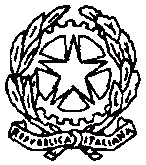 